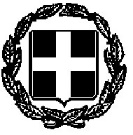 ΕΛΛΗΝΙΚΗ ΔΗΜΟΚΡΑΤΙΑ Ν.Π.Δ.Δ ΠΡΩΤΟΒΑΘΜΙΑΣ ΣΧΟΛΙΚΗΣ ΕΠΙΤΡΟΠΗΣΔΗΜΟΥ ΛΑΥΡΕΩΤΙΚΗΣΠΕΡΙΛΗΨΗ ΤΗΣ ΔΙΑΚΗΡΥΞΗΣ ΔΙΑΓΩΝΙΣΜΟΥ 4ΟΥ ΔΗΜΟΤΙΚΟΥ ΣΧΟΛΕΙΟΥ ΚΕΡΑΤΕΑΣΓΙΑ ΤΗ ΜΙΣΘΩΣΗ ΚΥΛΙΚΕΙΟΥ Λαύριο 07/09/2022 Αρ. πρωτ: 150Το Νομικό Πρόσωπο Δημοσίου Δικαίου (Ν.Π.Δ.Δ.) με την επωνυμία ΠΡΩΤΟΒΑΘΜΙΑ ΣΧΟΛΙΚΗ ΕΠΙΤΡΟΠΗ ΔΗΜΟΥ ΛΑΥΡΕΩΤΙΚΗΣ προκηρύσσει δημοσίους πλειοδοτικούς διαγωνισμούς με σφραγισμένες προσφορές για τη μίσθωση του κυλικείου του 4ου ΔΗΜΟΤΙΚΟΥ ΚΕΡΑΤΕΑΣ της Δημοτικής Ενότητας Κερατέας Δήμου Λαυρεωτικής.Ο διαγωνισμός θα γίνει δημόσια στο γραφείο του Διευθυντή του 4ου Δημοτικού Σχολείου Κερατέας της Δημοτικής Ενότητας Κερατέας στις 06 Οκτωβρίου 2022 ημέρα Πέμπτη και ώρα 11:00 πμ.Για περισσότερες πληροφορίες οι ενδιαφερόμενοι να απευθύνονται:Στο γραφείο του ως άνω Σχολείου από τις 08 Σεπτεμβρίου έως τις 05 Οκτωβρίου 2022.Στο γραφείο του ΝΠΔΔ ΠΡΩΤΟΒΑΘΜΙΑ ΣΧΟΛΙΚΗ ΕΠΙΤΡΟΠΗ που εδρεύει στο Αυτοτελές Τμήμα Κοινωνικής Προστασίας, Παιδείας, Πολιτισμού Αθλητισμού και Νέας Γενιάς (κτίριο ΕΚΑΒ). Αθηνάς 29Ο Πρόεδρος της Πρωτοβάθμιας Σχολικής ΕπιτροπήςΓιαννάκης Γιάννης